Gemi İnsanları Bilgi Sistemi Üzerinden İlk Defa Başvuru Yapacak Kişiler İçin Başvuru Kılavuzu  (2022)1: https://e-denizcilik.uab.gov.tr/ adresine Türkiye Cumhuriyeti Kimlik Numarası ve e-Devlet  giriş yapınız.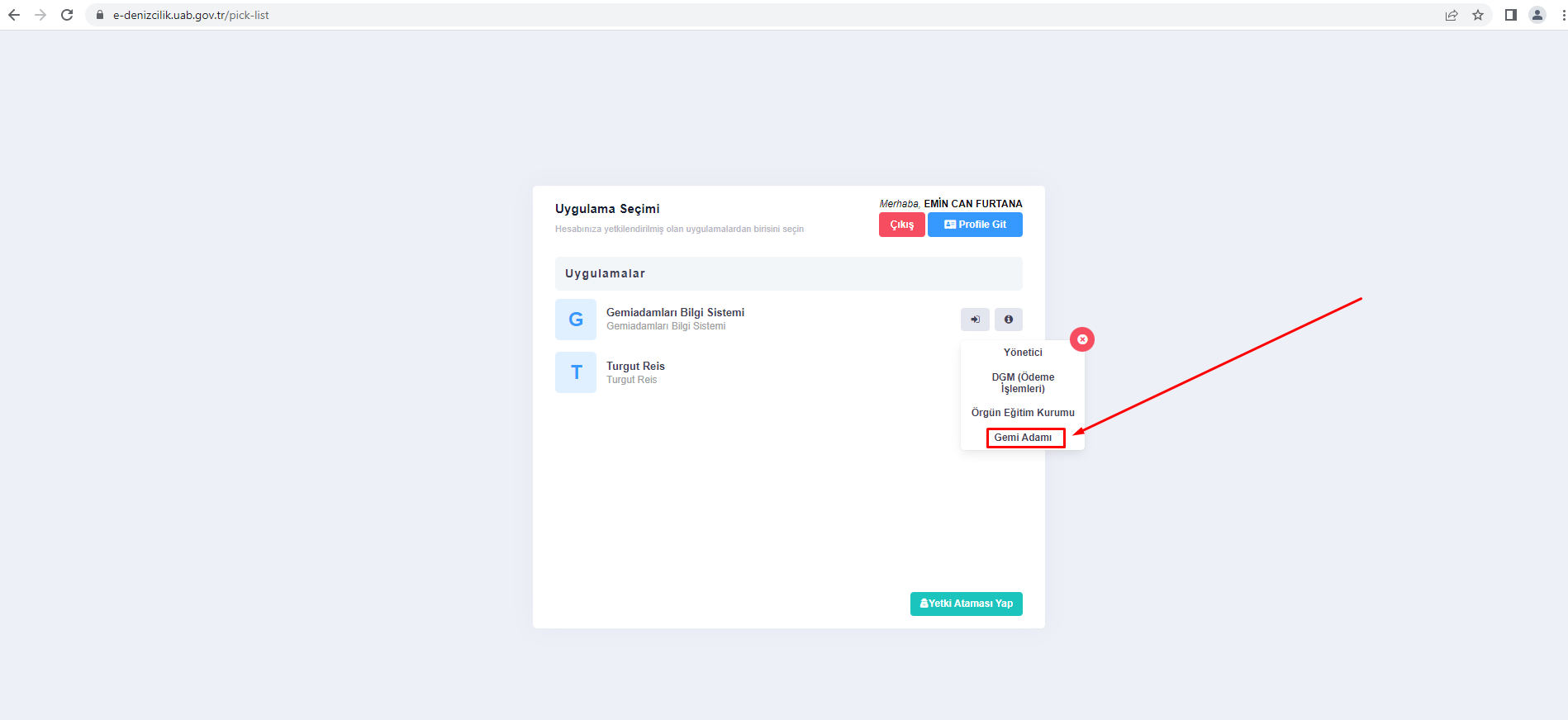 2:  Giriş yaptıktan sonra Gemiadamı butonuna tıklayınız.3: Sertifalarım sekmesini seçiniz.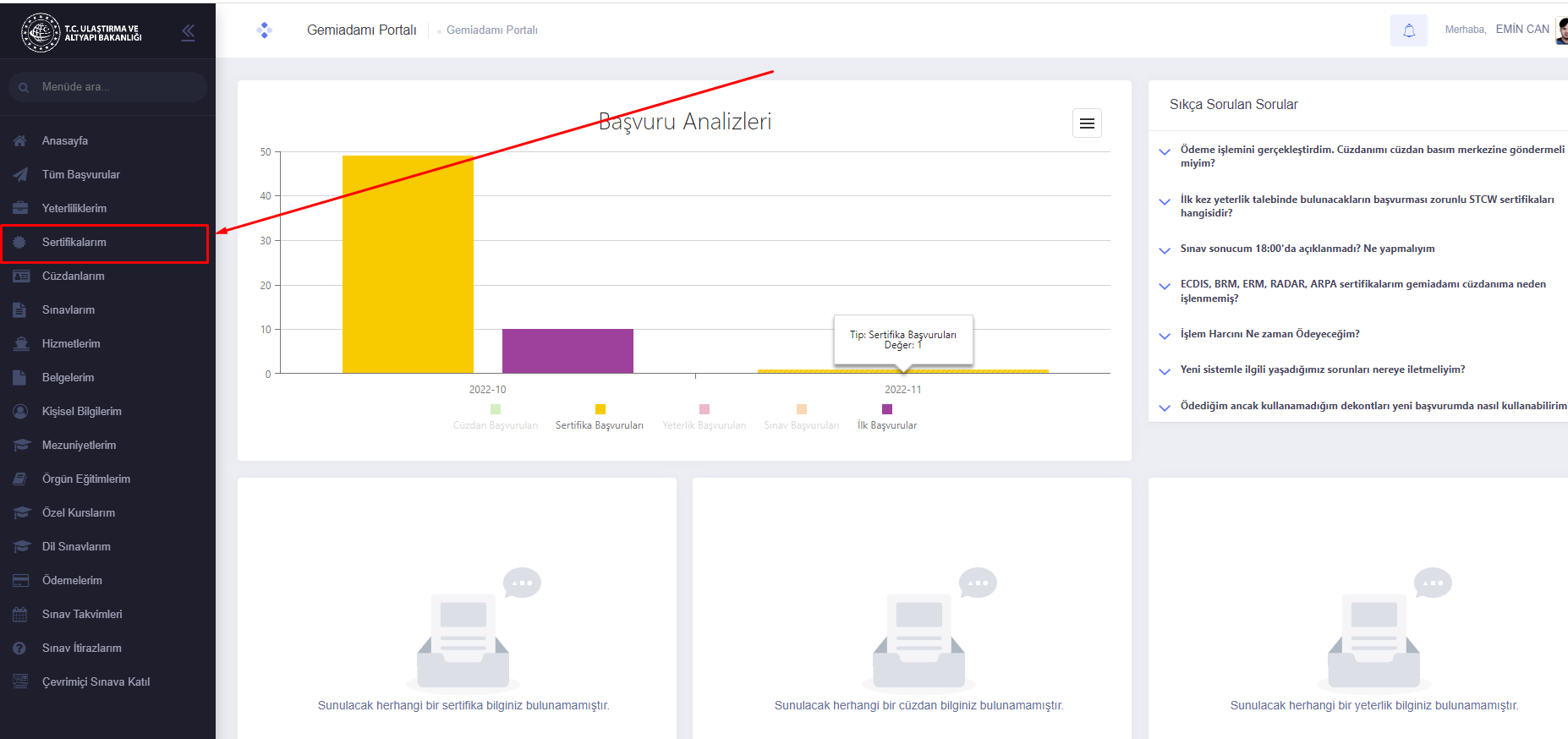 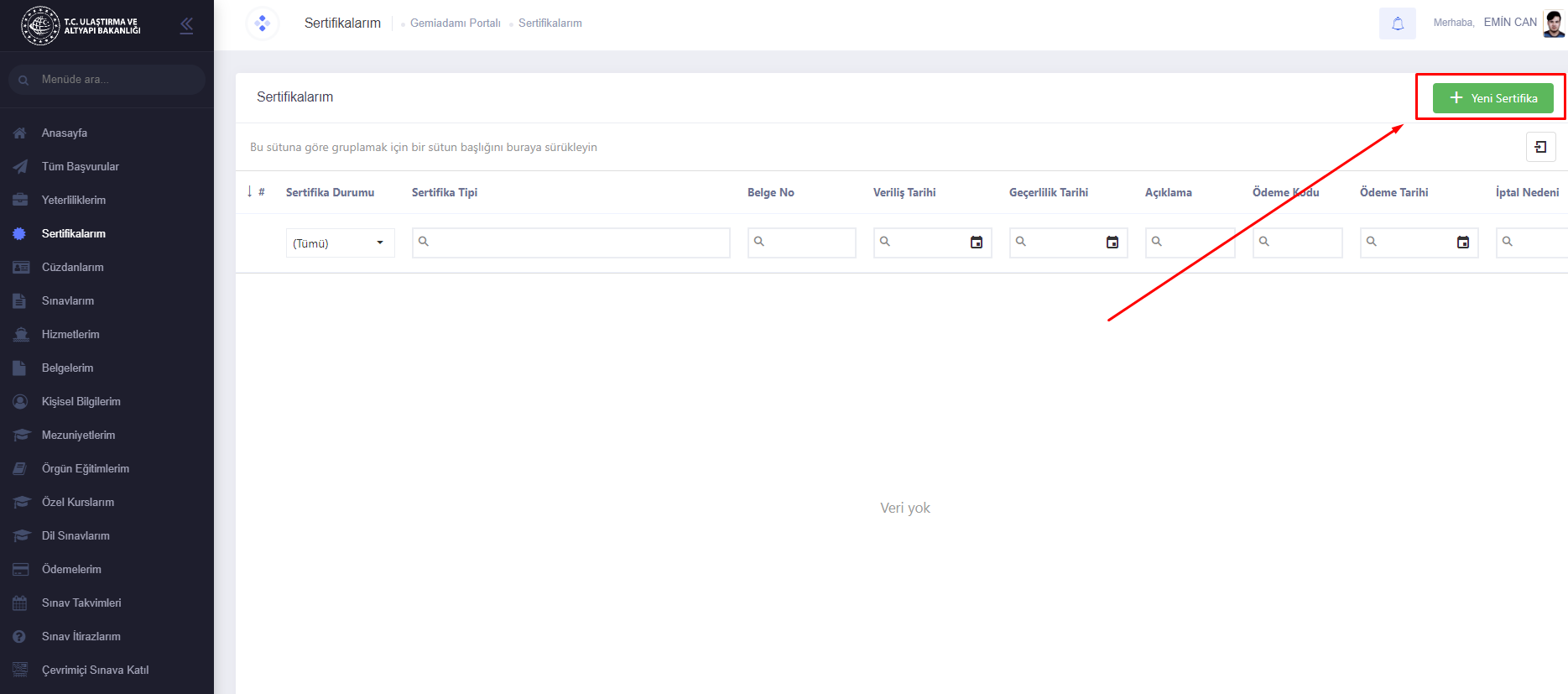 4: Yeni sertifika butonuna tıklayınız.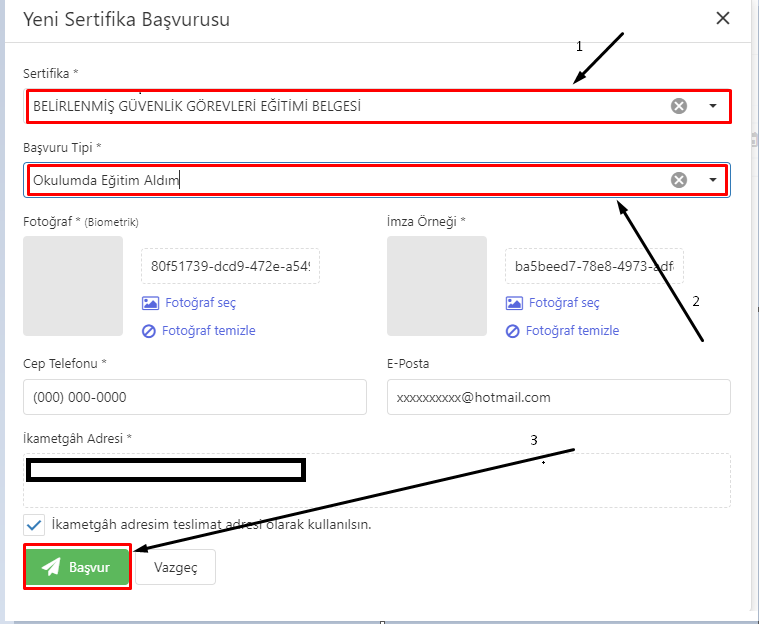 5: Görseldeki aşamalara göre tek tek sertifikaları seçmeniz gerekmektedir.-Belirlenmiş Güvenlik Görevleri Eğitimi Sertifikası -Güvenlik Tanıtım Belgesi -Güvenlik Farkındalık Belgesi -Yangın Önleme Yangınla Mücadele Belgesi-Personel Güvenliği ve Sosyal Sorumluluk Belgesi -Denizde Kişisel Can Kurtarma Teknikleri Belgesi -Temel İlk Yardım Belgesi  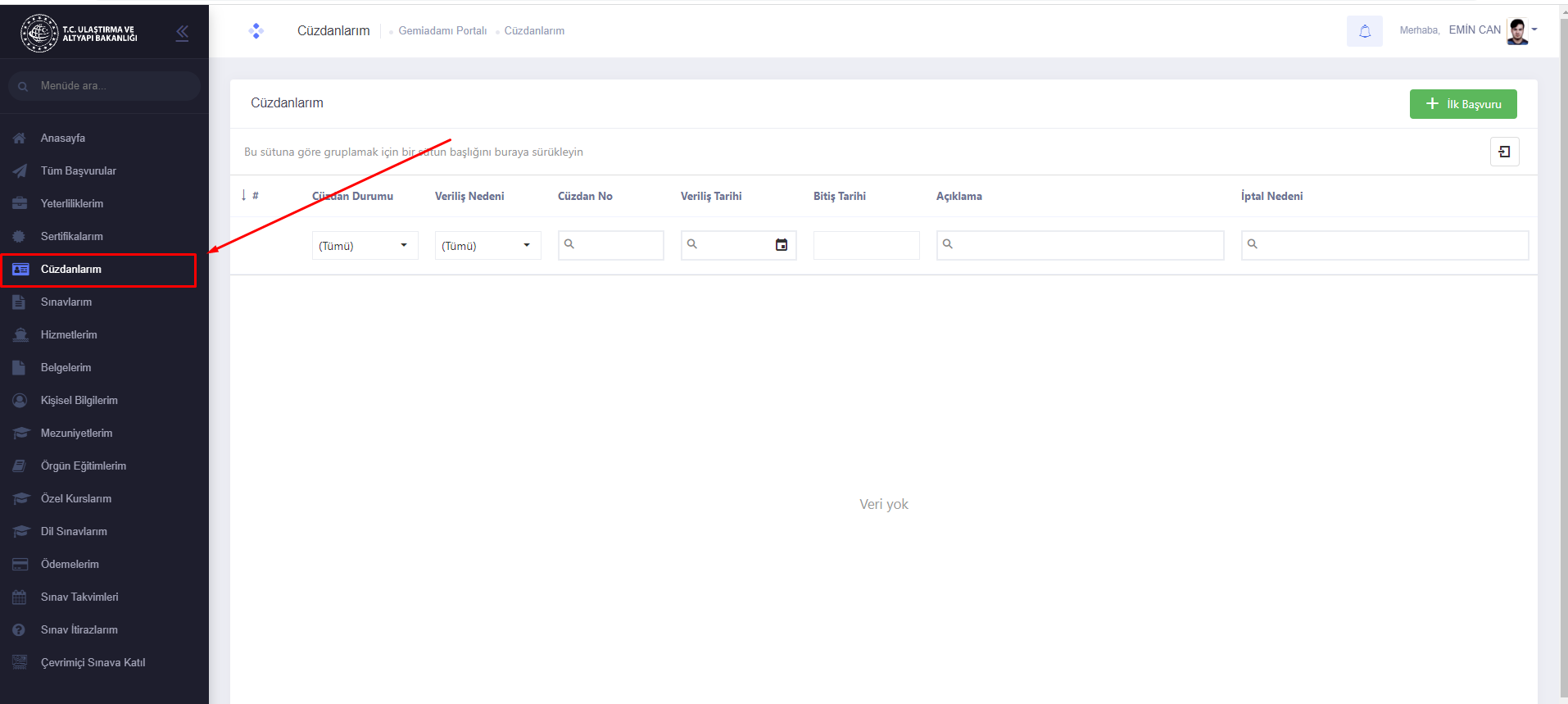 6: Cüzdanlarım sekmesi seçilir.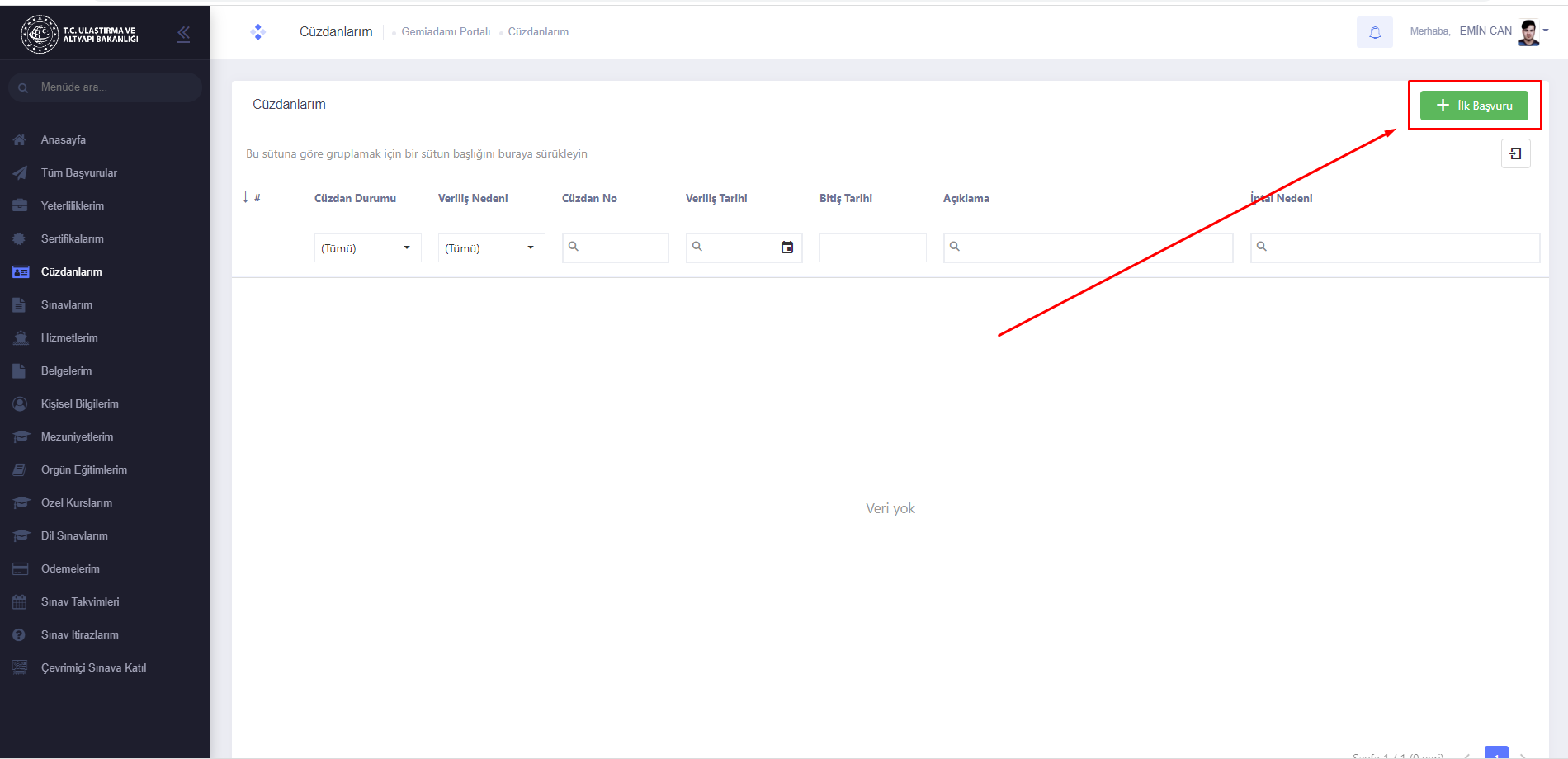 7: İlk başvuru butonuna tıklayınız.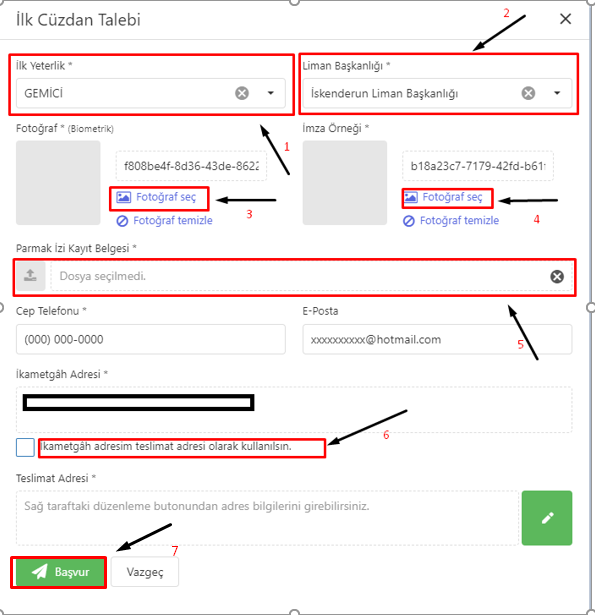 8: İlk Cüzdan Talebi Oluşturulurken ;8.1.-Başvurmak İstediğiniz yeterliği seçiniz 8.2.-Sicil Limanınızı Seçiniz (İkametgahınızın olduğu ilde  Liman Başkanlığı yoksa dilediğiniz Liman Başkanlığını seçebilirsiniz.)8.3.-Fotoğrafınız vesikalık veya biyometrik fotoğrafınızı belirlenen ölçülere göre yükleyiniz.8.4.-İmza remini belirlenen ölçülere göre yükleyiniz8.5.-Parmak izi kayıt belgesinin pdf halini yükleyiniz.8.6.-Cüzdanınız İkametgah adresine teslim edilmesini istiyorsanız  bu butona tıklayınız.(İkametgah adresinden farklı bir adrese teslimini istiyorsanız teslimat adresi bölümüne giriniz.8.7.-Başvur butonuna tıklayınız .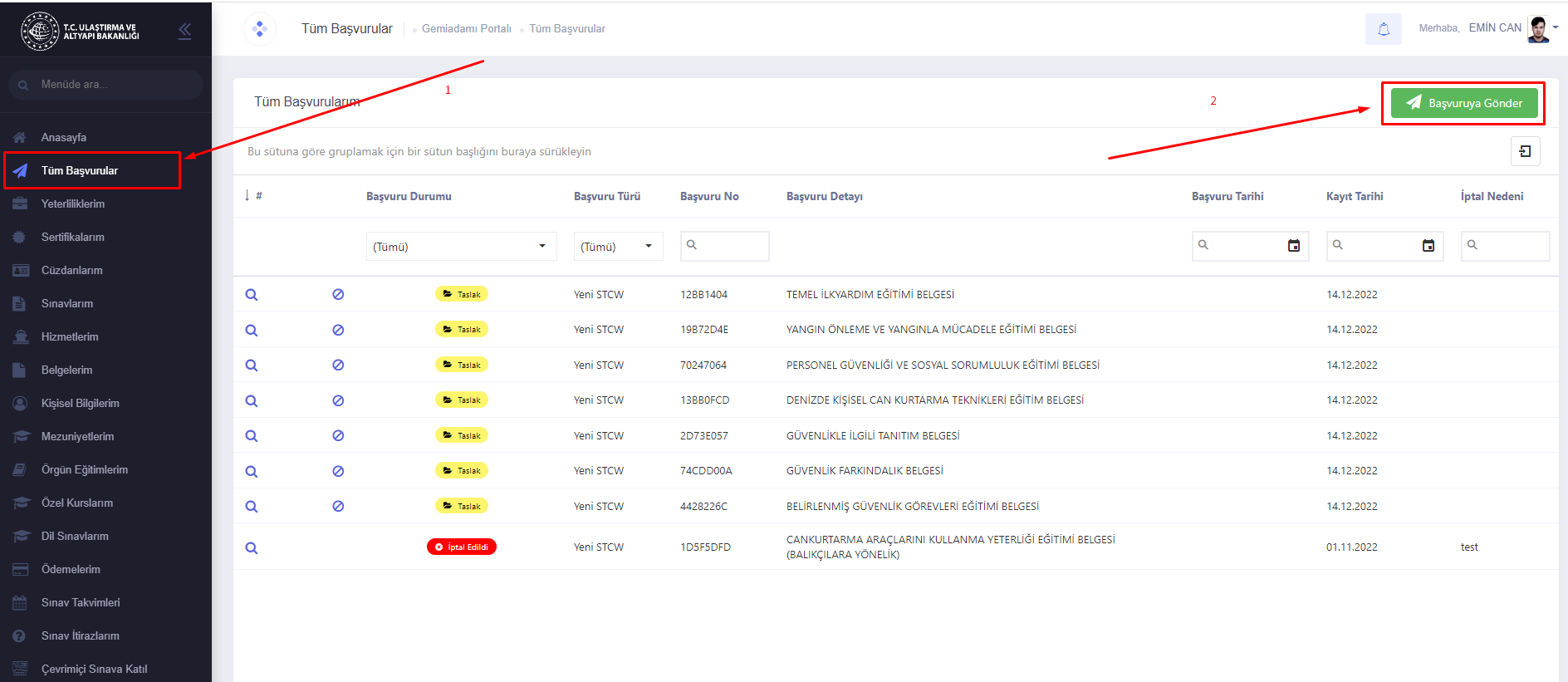 9: Başvuru işlemlerinin tamamlanması için;9.1.- Tüm başvurularım sekmesine tıklayınız.9.2.-Başvuruları kontrol edip başvuruya gönder butonuna tıklayınız. 